"Полет шмеля"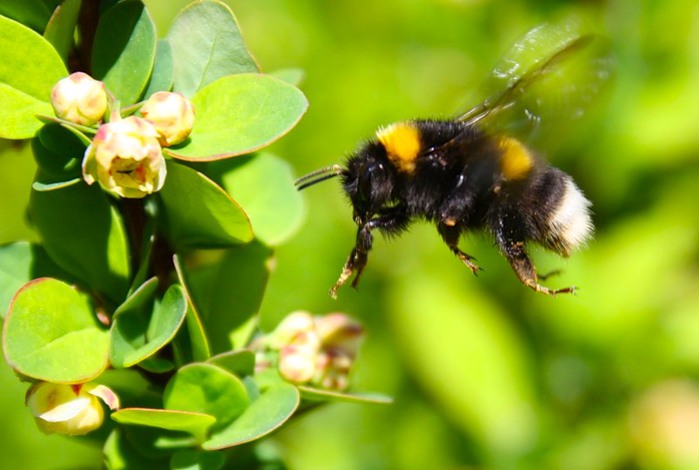 "Жаворонок"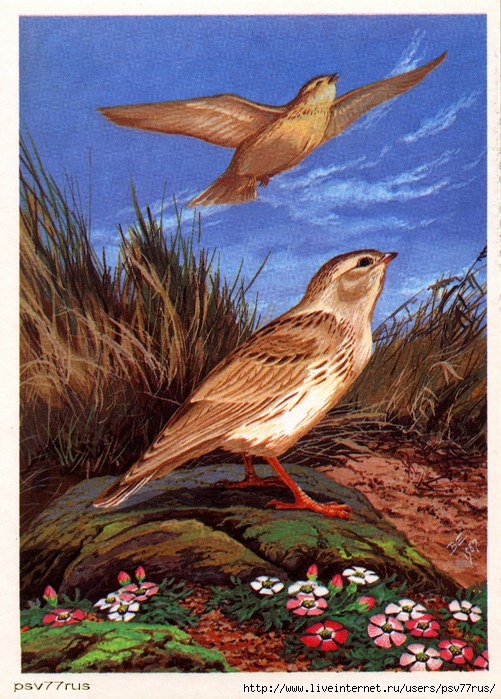 "Марш Черномора"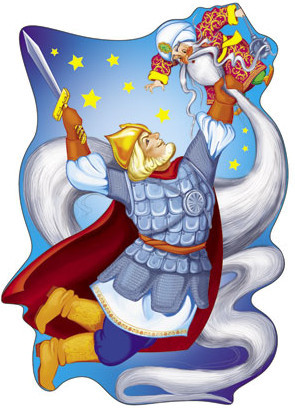 